Pressemitteilung vom 28.04.2017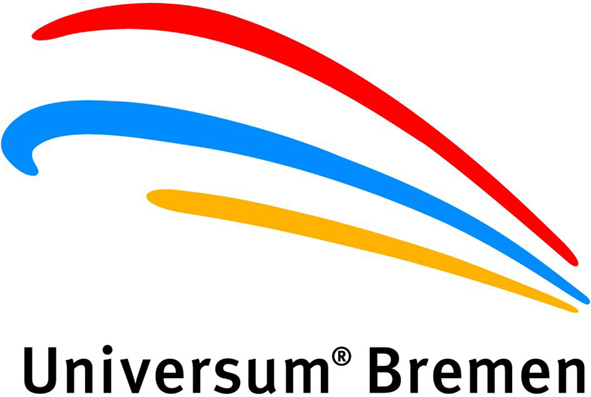 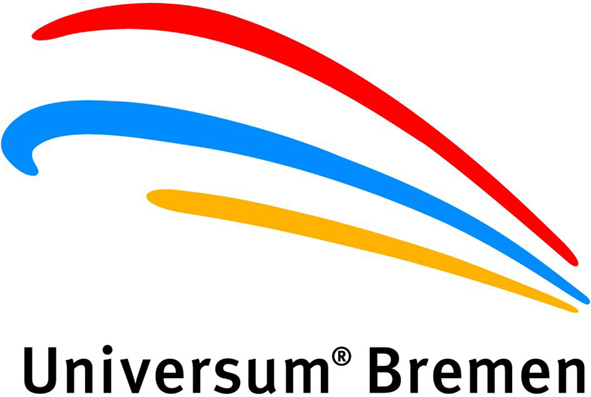 Universum®-Besucher forschen für den guten ZweckSpende in Höhe von 2500 Euro kommt Refugio Bremen zuguteEin ganzes Jahr lang haben die Besucher des Universum® Bremen für einen guten Zweck geforscht: Der sogenannte „Gravitationstropfen“ im Eingangsbereich des Science Centers veranschaulicht auf einfache Art und Weise das Kraftfeld der Erde und das Zusammenspiel von Anziehungs- und Fliehkraft, indem ein Geldstück durch das trichterförmige Exponat laufen gelassen wird. 2500 Euro kamen dabei dank der Experimentierfreude der Universum®-Gäste in den vergangenen Monaten zusammen. Der gesamte Betrag wurde nun an Refugio Bremen e. V. gespendet, einem Beratungs- und Behandlungszentrum für Flüchtlinge und Folteropfer. Die Übergabe fand im Rahmen eines Besuchs des Vereins mit einer Gruppe von Jugendlichen in der Sonderausstellung „Lieblingsräume – so vielfältig wie wir“ des Universum® statt, die sich emotional, interaktiv und informativ mit dem Thema Inklusion beschäftigt. „Ebenso wie unsere aktuelle Sonderausstellung ‚Lieblingsräume‘ setzt sich Refugio für eine vielfältige Gesellschaft ein – dieses Engagement möchten wir mit der Spende gerne unterstützen“, so Marena Grotheer, Leiterin der Unternehmenskommunikation des Universum® Bremen. Seit 1989 ist Refugio in Bremen Anlaufstelle für Menschen, die vor Krieg, Verfolgung und Diskriminierung aus den weltweiten Krisenregionen geflohen sind. Die Schwerpunkte liegen dabei auf psychosozialer Beratung und Psychotherapie, Orientierungsgesprächen in Krisensituationen, Physio-, Musik- und Kunsttherapie sowie sozialer und juristischer Hilfe. Die vom Universum® erhaltene Spende soll vor allem in das Projekt „Trauma 2.0“ einfließen, das präventiv die Weitergabe traumatischer Erlebnisse von geflüchteten Menschen auf ihre eigenen Kinder mindern soll.